Intelligente Systeme für barrierefreie BäderNeue Detaillösungen für bodengleiche DuschenIserlohn/München: Die Schlüter-KERDI-LINE-Systeme für die Linienentwässerung sind ebenso bewährte wie beliebte Komplettsets für den Bau eleganter barrierefreier Duschen. Auf der BAU stellt Schlüter-Systems optimierte Versionen der KERDI-LINE-Rahmen vor. Neu ist auch das bewährte Glasträgerprofil Schlüter-DECO-SG in der Ausführung aus gebürstetem Edelstahl. Funktionalität und Eleganz in bodengleichen Duschen – dafür stehen die KERDI-LINE-Linienentwässerungen. Die 19 mm Rahmen für die Rostdesigns A, B und C sind jetzt noch einmal verbessert worden, so dass die Entwässerungsrinne einfacher und schneller zu reinigen ist. Dank einer Optimierung kann die Fliesenmulde (Design C) für diese Rahmenstärke jetzt auch Fliesen mit einer Dicke von bis zu 15 mm aufnehmen. Das dekorative Profil Schlüter-DECO-SG bildet eine Schattenfuge, die sich ideal zur Aufnahme von Glaselementen im Boden- und Wandbereich eignet. In München zeigt Schlüter-Systems das Profil erstmals in der Ausführung aus hochwertigem gebürstetem Edelstahl – passend zu aktuellen Badtrends – sowie mit einer Fugenbreite von 15 mm. Ausgezeichnete Entwässerungstechnik Die Entwässerungstechnik von Schlüter-Systems hat im November 2018 den Architects‘ Darling® Award in Bronze erhalten. Der Preis wird von der Heinze GmbH, einem führenden Onlineportal für Architekturobjekte und Bauprodukte, vergeben und gilt als „Oscar der Baubranche“. Über 2.000 Architektinnen und Architekten haben bei der bundesweit größten Branchenbefragung für ihre Favoriten gestimmt. Ihr Pressekontakt: 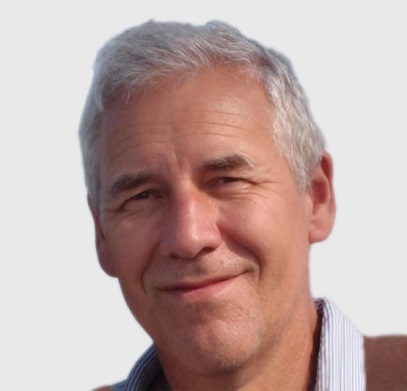 Christian BrunsmannLeiter PRTel.: +49 2371 971-352Fax: +49 2371 97149-352Mail: christian_brunsmann@schlueter.deSchlüter-Systems KGSchmölestr. 758640 Iserlohnwww.schlueter.de 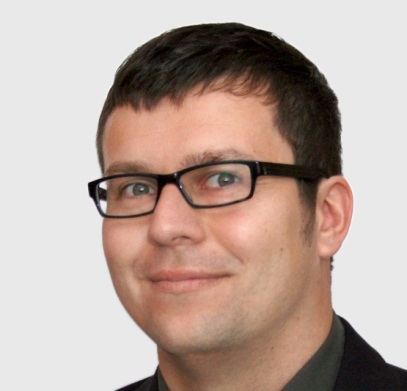 Sebastian UlkanTel.: +49 2371 971-343Fax: +49 2371 97149-343Mail: sebastian_ulkan@schlueter.deSchlüter-Systems KGSchmölestr. 758640 Iserlohnwww.schlueter.de